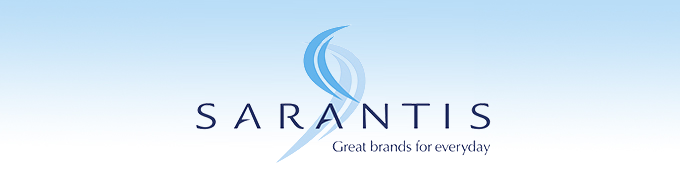        Менаџер за клучни купувачиСАРАНТИС ГРУПАЦИЈАТА е една од водечките компании за производи за широка потрошувачка со седиште во Атина, Грција.Сарантис нуди висок квалитет на производи за секојдневна употреба по конкурентни цени, секогаш земајќи ги во предвид потребите на потрошувачите и влијанието на околината. На овој начин, низ историјата групацијата растеше и се развиваше, нудејќи дополнителна вредност на потрошувачите, клиентите, добавувачите, акционерите и вработените.Од парфеми и козметика, до производи за лична нега, здравје, како и секојдневни производи за домаќинство, САРАНТИС ГРУПАЦИЈАТА нуди широк спектар на производи со висока свест за брендот. Всушност, во повеќето категории, нашите производи се на врвот на листата на потреби на потрошувачите.Работиме во 9 подружници низ Европа- Полска, Романија, Бугарија, Србија , Р.Чешка, Унгарија , Северна Македонија, Босна и Португалија.Групацијата одржува моќно интернационално присуство и дистрибутивна мрежа кој извезува во повеќе од 35 земји.Придружи се на нашиот тим како Менаџер за клучни клиенти/купувачи во Скопје.ОБВРСКИ И ОДГОВОРНОСТИ:Развивање и спроведување на стратегии и планови за остварување на таргетиСпроведување на бренд стратегии кај клучните купувачиПоставување на клучни цели и стратегија за распределба на ресурсите во соработка со менаџерот на продажбаРазвивање на целокупниот бизнис со цел зголемување на продажбата и профитабилноста во работата со купувачите и остварување на зададените таргети за продажбаРедовни извештаи за преглед и анализа за перформансите на каналите и купувачитеАнализа на бизнис перформансите на клучните купувачи на Сарантис Скопје и идентификување на можности истите да се подобрат.Одржување одлични односи со клучните клиенти со цел да се постигнат позитивни деловни резултатиКреирање менаџерски програми за трговија, услови за тргување и маркетинг поддршка  за клучните купувачи во согласност со буџетот.Активно учество, поддршка и придонес во процесот на спроведување на активности кај клучните купувачиИдентификување и развивање на иновативни бизнис можности при спроведување на најдобри практики кај клучните стратешки клиентиРаботење според маркетинг лидерските и водечки принципи на Сарантис СкопјеПочитување на принципите на корпоративната општествена одговорност и глобални маркетинг стандарди во сите активности на работењетоКВАЛИФИКАЦИИ:Универзитетска диплома Најмалку 2 години искуство Способност за напредно планирање, презентирање и преговарачки вештиниЖелба за учење и проактивност во работењетоОрганизирана, аналитична, мотивирана и стабилна личностОсновни познавања на процесот на производствоДинамичен/а, проактивен/а и насочен/а кон резултатиСпособност за индивидуална и тимска работаРабота и познавање од компјутери (MS Office пакет)Познавање на напреден англиски јазикПоседување возачка дозвола Б – категоријаСарантис Скопје нуди можност за развивање на Вашата кариера во средина која обезбедува исполнување на работното место за вработените и за континуирано учење и ги прифаќајќи ги идеите и разновидноста на другите. Сите што ги поседуваат горенаведените квалификации и вештини СЕ ПОКАНЕТИ ДА АПЛИЦИРААТ со нивната професионална биографија која може да ја достават на следната e-пошта: sarantis@sarantis.com.mk , со задолжителна назнака за позицијата која аплицираат.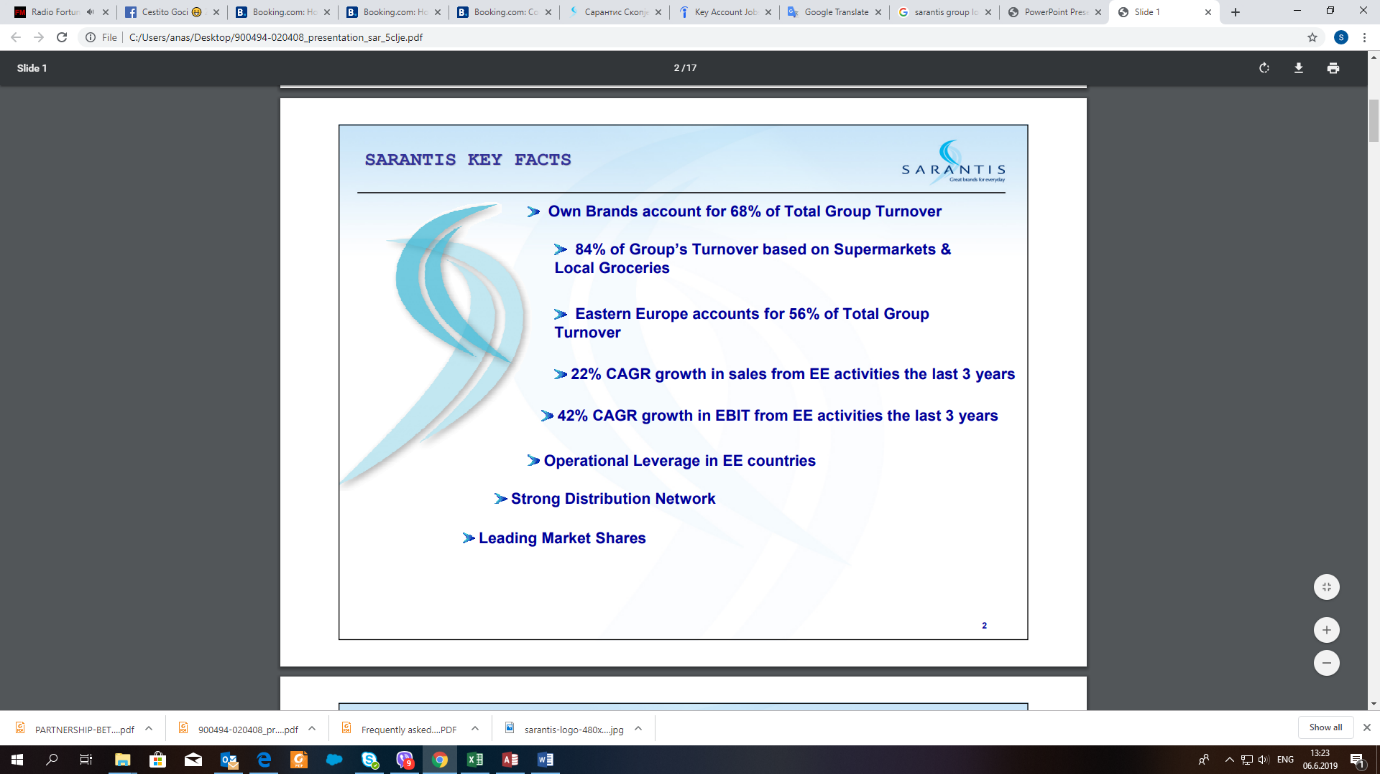 ГИ ОЧЕКУВАМЕ ВАШИТЕ АПЛИКАЦИИ ДО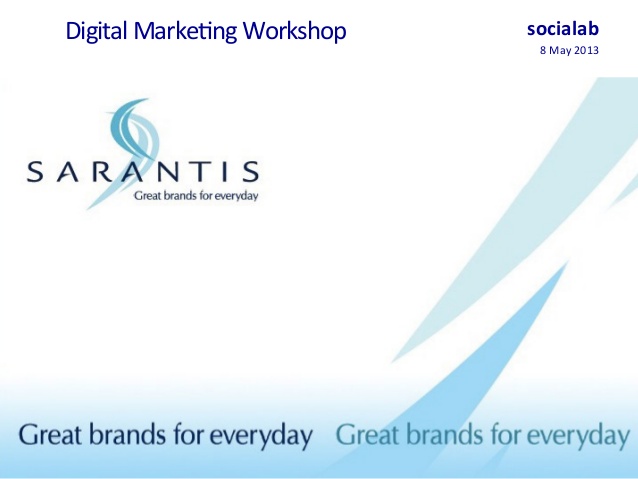  15.09.2019 ГОД